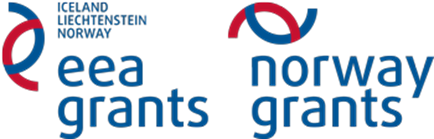 GEOGRAFI Oppgave 7. Mål: finne ut en gruppe (klaster ) av forhold mellom naturkomponentene i naturparken. Fag på tvers av oppgave: biologi, kjemi, geografi, fysikk.Tegn som en gruppe (klaster) forhold mellom naturkomponentene i naturparken. For å illustrere,  bruk bilder som dere har tatt. Lag en konklusjon om tilrådeligheten til å verne naturen i naturparken. 